Α Ν Α Κ Ο Ι Ν Ω Σ ΗΑθήνα, 7/5/2020Θέμα: Διανομή απολυμαντικού υγρού στη Φοιτητική Εστία του ΕΚΠΑΣτο πλαίσιο της κοινωνικής προσφοράς του ΕΚΠΑ και της μέριμνας να υπάρχουν επαρκή Μέσα Ατομικής Προστασίας σε όλες τις δομές του, το Τμήμα Χημείας, υπό το συντονισμό της Προέδρου Καθηγήτριας Χρ. Μητσοπούλου παρασκεύασε μεγάλη ποσότητα υγρού απολυμαντικού, σύμφωνα με τη συνταγή του Παγκόσμιου Οργανισμού Υγείας. Στην παρασκευή του απολυμαντικού συμμετείχαν τα μέλη ΔΕΠ, ΕΔΙΠ και ΕΤΕΠ, μεταδιδάκτορες και μεταπτυχιακοί φοιτητές του Τμήματος. Η όλη δράση χρηματοδοτήθηκε από την Εταιρεία Αξιοποίησης και Διαχείρισης της Περιουσίας του Πανεπιστημίου Αθηνών (ΕΑΔΠΠΑ) η οποία προμήθευσε το Τμήμα Χημείας με τα απαραίτητα αντιδραστήρια και υλικά για την παρασκευή και τη συσκευασία του απολυμαντικού υγρού. Την Τετάρτη 6 Μαΐου 2020 διανεμήθηκαν 200 απολυμαντικά στη Φοιτητική Εστία του Πανεπιστημίου Αθηνών (Φ.Ε.Π.Α.) με την παρουσία του Προέδρου του Ιδρύματος Νεολαίας και Δια Βίου Μάθησης (Ι.ΝΕ.ΔΙ.ΒΙ.Μ.), κ. Κ. Δέρβου, του Προέδρου της ΕΑΔΠΠΑ, Καθηγητή κ. Ν. Θωμαΐδη και του Διευθυντή της Φ.Ε.Π.Α., κ. Β. Ζιάκα. Τα απολυμαντικά θα διανεμηθούν στους φοιτητές που διαμένουν αυτή τη στιγμή στην Εστία και για εκείνους που θα επιστρέψουν άμεσα για τα εργαστήρια. Ο Πρόεδρος του Ι.ΝΕ.ΔΙ.ΒΙ.Μ. ευχαρίστησε την επιστημονική ομάδα για τη σημαντική πρωτοβουλία και την παροχή του υλικού και τόνισε ότι: «Από την πρώτη στιγμή, το ΙΝΕΔΙΒΙΜ ήταν σε συνεχή επικοινωνία με το Υπουργείο Παιδείας και Θρησκευμάτων. Καταβάλαμε κάθε δυνατή προσπάθεια και εφαρμόσαμε όλα τα αναγκαία προληπτικά μέτρα για την προστασία της υγείας των εστιακών φοιτητών, ενώ θα συνεχίσουμε να βρισκόμαστε σε πλήρη ετοιμότητα στηρίζοντας τους φοιτητές της χώρας μας».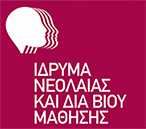 Ίδρυμα Νεολαίας και Διά Βίου ΜάθησηςΑχαρνών 417 & Κοκκινάκη, 11143 Αθήναwww.inedivim.gr